ACCwww.accan.org.au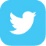 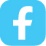 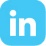 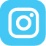 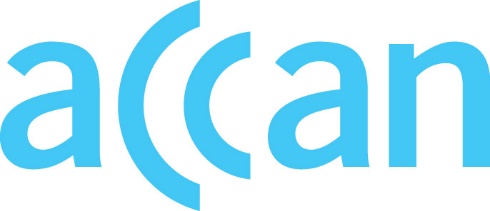 info@accan.org.au02 9288 4000PO Box A1158, Sydney South NSW 1235Australian Communications Consumer Action NetworkNotice of Annual General MeetingTo be held Thursday 12th October 2023 at 4:00pm (AEDT)Hybrid Meeting – Access via Zoom or at the ACCAN Office, WeWork, 320 Pitt Street, SydneyREGISTER HERE: https://events.humanitix.com/accan-annual-general-meeting-2023Please join at 3.45pm (AEDT) if you would like instructions on using ZoomZoom enables videoconferencing on PC, tabletor teleconference by landline or mobileIf you would like assistance please call Richard, ACCAN IT Support, on 0409 779 287We will have live captioning and Auslan interpreters available throughout this meeting. To confirm accessibility requirements for the ACCAN AGM, we request all attendees RSVP their attendance and any support needs by Tuesday 10th October 2023 to nominations@accan.org.au On the agenda for this meeting is the election of four Board Directors, Adoption of the Auditor’s Report, Appointment of an Auditor for 2023-2024, Constitutional changes, Life Memberships and the Returning Officer’s Report.The names of the candidates for the Election are:As the number of nominees is equal to the number of vacancies, there will be no ballot required according to section 20.5.5 of the ACCAN Constitution.Voting members are entitled to appoint a proxy who must be a voting member.Proxy form and returning officer’s report are included on the ACCAN website (enter a link).Australian Communications Consumer Action NetworkANNUAL GENERAL MEETING To be held Thursday 12th October 2023 at 4:00pm (AEDT)Venue: HYBRID MEETING – Access via Zoom or at the ACCAN Office, WeWork, 320 Pitt Street, SydneyREGISTER HERE: https://events.humanitix.com/accan-annual-general-meeting-2023Please join at 3.45pm (AEST) if you would like instruction on using Zoom AGENDAWelcome Declaration of Proxies – Quorum CountApologiesApproval of Minutes 2022 AGM Chairperson’s ReportAdoption of the Auditor’s ReportProposed Resolution: That the Auditor’s Report for FY 2022-2023 be adopted.Appointment of Auditor for 2023-2024Proposed Resolution: That Vanessa Patricio of Mosaic Audit & Consulting be appointed as the Auditor for FY 2023-2024 and that the fee of $13,500 plus GST also be approved.Constitutional changes (see motions attached)Life membershipProposed Resolution: That Len Bytheway be awarded Life Membership of ACCAN.Returning Officer’s Report – Declaration of Board Election Results Other BusinessClose of MeetingDelia RickardScott HollierBobbie BlacksonDavid Havyatt